Writing Book Reviews 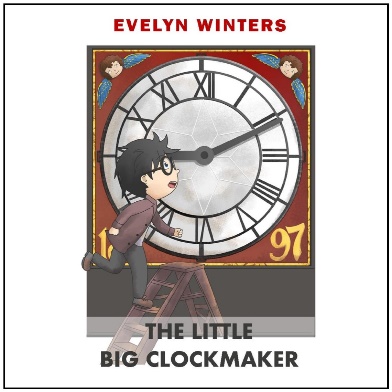 Writing a book review gives a useful insight into whether the book is worth reading. This guide will help to construct a helpful review.Read ‘The Little Big Clockmaker’ which can be DOWNLOADED for free on my website and then write an honest review. This document does not need to be printed and can be filled in as part of an IT lesson. This a guide will help you build your book review: What was the story about? (give a brief outline of the plot but never reveal the ending!)Mention the book's genre.What did you think about the title?Who was the main character and what did they do?Who were the other important characters?Were the characters believable?Who was your favourite and why?Could you relate to any of the characters in the story?Have you ever done or felt some of the things, the characters did?Did you like the book - was it professionally written?Did you have a favourite part of the book?Do you have a least favourite part of the book?Would you change anything in the story?Would you recommend this book to another person? if yes tell us why. If no tell us why.What type of person would like this book?